GEREFORMEERDE KERK WAPADRANTSONDAG 12 NOVEMBER (AFLEGGING VAN GELOOFSBELYDENIS)TEKSGEDEELTE: Hebreërs 12:1-3TEMA: HardloopInleidingDie lewe is soos ‘n wedloop: ons almal is op die baan. Ons almal hardloop.Nou is daar party mense wat die beeld binne die hoogs kompeterende wêreld van die atletiek verstaan: jy moet seker maak jy het die beste afrigter, jy moet hard oefen, jy moet die regte kondisionering doen, jy moet reg eet, jy moet genoeg slaap, jy moet die beste toerusting kry (klere, spykerskoene), want net dan kan jy wen. Jy moet sorg dat jy eerste by die wenpaal aankom, want die wenner kry alles! En jy moet alles inspan om dit reg te kry – selfs al is dit nodig om maar so af-en-toe op iemand te trap om dit reg te kry.Maar die beeld wat die Here in ons teksgedeelte van vandag (Hebreërs 11 en 12) gebruik vir “die lewe as wedloop”, lyk ‘n bietjie anders.Dit is ‘n wedloop waarin ons nie almal gelyk wegspring nie. Ons hardloop eintlik nie almal op presies dieselfde baan nie. Almal se roete is nie dieselfde nie. Almal se wenpaal is nie op dieselfde plek nie. En daar is nie net een wat alles kry omdat hy/sy gewen het nie.Maar dit weet ons: daar is geen twyfel of ons die wenpaal gaan bereik nie. Want ons Here Jesus Christus het die pad daarheen vir ons oopgebreek. En daarin juig ons!Kom ons lees wat staan daar in Hebreërs 12 oor die wedloop van die lewe:Lees Hebreërs 12:1-3 (1983 Afrikaanse Vertaling)‘n Moeilike wedloop Hier is sprake van ‘n wedloop wat ons hardloop.En ‘n spesifieke strategie om dit te doen. Maar nou moet ons eers ‘n entjie teruggaan om mooi te verstaan...Hebreërs is geskryf vir gelowiges wat besig was om uit te sak in die geloof. Weens verskillende omstandighede (swaarkry in die wêreld, maar ook louheid en misverstand in hulle harte) het hulle begin wonder, twyfel en uitsak.Daarom lê die skrywer van die begin af ‘n baie sterk klem op die grootsheid, die heerlikheid van Jesus Christus: Hy is onbeskryflik, verhewe bo alles en almal in die totale heelal: ver verhewe bo die engele, Moses of die enigmatiese Melgisedek.Hy is die Een wat aarde toe gekom het om die prys vir die sondes van die mens te kom betaal. En dit het alles onherroeplik verander: want Hy was die Hoëpriester en die Offerlam tegelykertyd. En hiermee het Hy die ewige siklus van sondig, offer, sondig, offer finaal kom deurbreek. Nou is daar vergifnis en versoening vir elkeen wat aan Hom vashou. Sonder prys. Uit genade. Want Hy het finaal – eens en vir altyd – volledig die prys voor die Vader betaal. En tog is dit asof die gelowiges aan wie hierdie boek gerig is, dit net nie meer kon raaksien nie. Net soos Israel van ouds (wat so dikwels fokus verloor en van God afvallig geword het) is dit ook met hulle: hulle sukkel om die groter prent raak te sien. Hulle sukkel om Jesus Christus as Verlosser duidelik voor hulle te kan sien. Hulle verloor spoed. Hulle word moeg. Hulle hou op hardloop in die wedloop van die lewe waarin hulle is. Party draai af na die breë weg waarteen Jesus so dringend gewaarsku het.Is dit dalk met jou ook so?Kyk, ons weet al hierdie dinge: Jesus Christus het vir jy gesterf. Ek kan nie enige iets self gee om dit te hê nie: dit is gratis, dit is uit genade. Eens en vir altyd het Hy dit finaal gedoen. Ek is oppad na die ewige heerlikheid saam met Hom. Elke dag wat verbygaan, bring dit nader vir my.En tog: so maklik raak ons ook moedeloos..!Ja, as dit goed gaan en ek is suksesvol, of daar gebeur lekker dinge in my lewe, dan kom ek nog reg.Maar as die swaarkry op my skouers kom sit en my met sy lelike, growwe vuiste begin slaan?As die bekommernis oor ons land, ons kinders, ons veiligheid, ons toekoms dreig om my te versmoor?Of as die nietigheid van die menslike liggaam in my brose lyf begin wys en die pyn en die uitputting daarvan my krom en op my knieë het?As die sinneloosheid en onreg wat op so veel verskillende maniere vanuit die wêreld op my skreeu, my leeg laat en laat wonder waar al die mooi dinge in die lewe dan heen is?    As ek ook soms dalk ook in ‘n onbewaakte oomblik vra: waar is God dan?Wat dan?Hoeveel keer kom ek en jy nie ook daar dat ons maar wil ophou nie?Want die wedloop op hierdie smal paadjie het te moeilik begin word. Die pyn is nou te veel. Ek is moeg. Ek wil nie meer nie. Ek weet partykeer nie wat maak ek nog hier nie!Vir dié wat al die Comrades of ander ultramarathons gehardloop het: dis soos op daardie stadium wat jy net nie meer kan of wil nie – jy is op! Verby moeg. Verby seer. En dan kom daardie bussie verby wat diegene oplaai wat genoeg gehad het. En dit word ‘n stryd: want jy begin jouself ernstig vra of jy nie maar ook moet inklim nie!Dit blyk dat baie van die gelowiges aan wie Hebreërs geskryf is, op hierdie punt in hulle (geloofs)lewe was.Uit gesprekke wat ek elke dag hoor, kommentaar op sosiale media, radio- en TV programme is dit vir my duidelik: baie van ons is ook hier. Moedeloos. Op. Moeg. En ons wonder of dit nog die moeite werd is. Vanoggend lê ‘n klompie jongmense van ons gemeente belydenis af van hulle geloof. Vir die meeste jongmense is dit darem nog só dat hulle baie drome het. Baie ideale. Sterre in hulle oë. Hulle is vol energie en dryfkrag. Hulle het baie dinge wat hulle wil doen en bereik.Maar die tyd wag vir niemand nie. Dis meedoënloos. En soos wat die tyd verbygaan, kom ‘n mens al meer met allerhande dinge in die lewe in aanraking. Ook slegte dinge. Dinge wat jou platslaan.Ja, ons wens ons kan julle dit spaar, maar: julle gaan dit ongelukkig ook beleef. Dis nie altyd ‘n maklike wedloop om te hardloop nie.Wat kan ek dan doen om aan te hou?Die skrywer van Hebreërs leer ons:wees wakkerbyt vasen maak oop jou oëWees wakker‘n Mens kan nie ‘n wedloop ordentlik hardloop as jy allerhande swaar goed met jou saamsleep nie. Dis gewoon dom!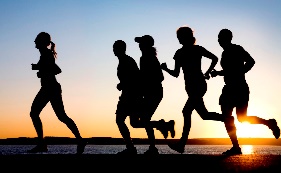 Gooi elke las af, staan daar. Haal dit uit jou lewe uit wat vir jou ‘n struikelblok is.Ja, partykeer kom jy om die draai en iets tref jou wat jy nie sien kom het nie – of waaroor jy geen beheer gehad het nie. Partykeer is daar bose mense wat aspris klippe in jou pad gooi. En dan het jy nogal baie moeite om dit weg te kry of daar verby te kom en aan te gaan met die wedloop.Maar kom ons wees maar eerlik: hoeveel keer veroorsaak ons nie vir onsself allerhande struikelblokke nie? Hoeveel keer is dit nie my eie hardkoppigheid, of ongehoorsaamheid of gewoon dom besluite wat ‘n groot klomp swaarkry veroorsaak nie? Dinge wat ek doen waarmee ek onnodige swaar laste op my eie skouers laai. Die Here ken ons harte. Hy weet hoeveel sonde en opstandigheid daar nog in ons is. Sy wette is ook daar om ons teen onsself te beskerm. Maar partykeer luister ons nie. Ons leer maar stadig. En maak onsself en ander mense baie seer in die proses.Vers 1 sê: gooi af elke las – ook die sonde wat ons so maklik verstrik. Die wedloop is moeilik genoeg. Moenie dit nog moeiliker maak nie. Jy moet ligvoets kan hardloop.Let mooi op: hierdie laste wat daar nog op my en jou skouers is, gaan nie nou veroorsaak dat jy glad nie by die wenpaal uitkom nie. Jesus Christus het klaar daarvoor betaal. Maar hierdie laste wat jy oplaai, gaan dinge wel baie moeilik maak. Onnodig moeilik. En dan mis jy die hele punt: want die groot geheim van die wedloop van die lewe is nie om so gou as moontlik, teen die beste tyd moontlik, eerste by die wenpaal uit te kom, sodat jy kan wen nie. Daar is ‘n verdere doel ook: terwyl jy hier hardloop, moet jy met die ander rondom jou en die wêreld rondom jou kontak maak. Jy moet help, troos, opbou, vertel, vier, en saam hardloop. Baie soos ons elke jaar sien met die Comrades (en ander lang wedlope): ons moet mekaar liefhê. Ons moet mekaar help. Mekaar se laste help dra. Mekaar moed in praat. Mekaar se hande vat. Mekaar dra as dit nodig is. Ons moet die liefde van Jesus Christus wys en te leef. Om só sy lof te verkondig en uiteindelik saam met mekaar by Hom uit te kom.Maar hiervoor moet jy slim wees, leer ons teks ons. Jy moet mooi dink waaroor alles gaan. En jy moet wakker wees en kan onderskei waar al die struikelblokke is wat dit vir jou gaan swaar maak. Waar daar dalk die versoeking is om eerder op die breë, reguit pad te hardloop waar dit baie makliker is – maar die wenpaal iets totaal anders is. En jy sal eerlik moet wees: eerlik oor jou swakhede en sonde en verkeerde besluite. En jy sal moet verstaan waarvoor die vergifnis van Jesus Christus daar is: dat jy kan regmaak, dit agter jou kan sit – en weer voor kan begin. Elke dag weer van vooraf.Hiervoor het jy die Woord van God, die Heilige Gees en medegelowiges. Moenie jou oë en jou ore toedruk nie. Wees oop, wees bereid om te luister, wees dankbaar om gehelp te word. En gryp elke kans aan om weer die laste te kan afgooi en met nuwe energie verder te kan hardloop. Want die Here wil jou ook gebruik om ander met hulle laste te help – terwyl jy oppad is in hierdie wedloop. Maar dit kan jy moeilik doen as jy self krom buig onder jou eie laste.Byt vasMaar, leer ons, jy moet ook kan vasbyt. Sommer maar net ophou en langs die pad gaan lê, pas nie by ‘n verloste kind van die Here nie.En om ons te inspireer, gee die Here onder andere vir ons ‘n skatkis vol biografieë, ware verhale van gelowiges wat reeds die wedloop voltooi het. Hulle is die “groot skare geloofsgetuies” waarvan vers 1 praat. En dit verwys terug na hoofstuk 11 van Hebreërs. Die hele hoofstuk is eintlik ‘n voëlvlug oor die sogenaamde “geloofshelde” van die verlede: hulle wat in geloof in die wedloop bly hardloop het. Hulle wat beleef het hoedat die Here self hulle moed inpraat, wonderwerke vir hulle wys en hulle ook in hulle swaarkry dra en versorg: Abel, Henog, Noag, Abraham, Isak, Jakob, Josef, Moses, Israel, Ragab, Gideon, Barak, Simson, Jefta, Dawid, Salomo, al die profete – en ‘n klomp ander wat ons hierin voorgegaan het.  Gaan lees gerus Hebreërs 11 wanneer jy vandag of in die week ‘n tydjie kry. Kyk ‘n bietjie hoedat daar telkens sprake is van:swaarkry, moeilike lewensvrae, twyfel of dit “gaan uitwerk”die krag van die geloof: aanhou, vasbyt, deurdruk – omdat daar hier binne-in elkeen die vaste sekerheid was van die beloftes van God wat betroubaar isvooruitkyk na die toekoms: nie met ‘n onsekere hoop dat daar tog iets van sal kom nie, maar ‘n onwrikbare vertroue – al is die wenpaal nog nie sigbaar nieGeloof, sê hoofstuk 11:1 is nie iets wat jy met allerhande formules kan uitwerk en bewys nie.Nee, só staan dit daar:Hebreërs 11:1-2 (1983 Afrikaanse Vertaling):Om te glo, is om seker te wees van die dinge wat ons hoop, om oortuig te wees van die dinge wat ons nie sien nie.Dit is immers vanweë hulle geloof dat daar oor die mense van die ou tyd met soveel lof getuig is.     Eintlik staan dit ‘n bietjie anders in die oorspronklike Grieks:Geloof dan, is ‘n vaste vertroue op die dinge wat ons hoop, ‘n werklikheid (bewys) van die dinge wat ons nie sien nie.Want daardeur het die mense van die ou tyd getuienis ontvang. Jy kan dit nie sien nie, maar jy is oortuig daarvan: vir jou is dit ‘n werklikheid (soos ‘n bewys) – wat jy weet daar is, al is dit nou nog onsigbaar. Maar jy weet jy gaan daarby kom.Wat is hierdie dinge wat ons hoop, waarvan ons oortuig is, maar wat ons net nog nie nou kan sien nie?Die sekerheid van die verlossing en versoening wat God lank reeds belowe het en wat ons Here Jesus Christus vir ons bewerk het in die volheid van die tyd – saam met die gevolge daarvan.Dit beteken gewoon dat ons nou in ‘n nuwe verhouding met God 3-enig lewe: nie meer ver – soos vyande nie - maar een met Hom. Jesus Christus het Homself hiervoor geoffer. Hy het die prys betaal en die sonde oorwin. En dit staan vas.En die gevolge hiervan?‘n Nuwe lewe. ‘n Lewe wat sin maak, al lyk dit of die wêreld heeltemal mal en buite beheer geraak het. Want op die horison lê daar vir ons die nuwe stad – die woonplek by God wat vir ons gereed gemaak is. Die ewige heerlikheid, waar ons voluit gaan deel in die onbeskryflike lewe saam met God. Met geen sonde, dood, swaarkry, trane, onreg, diskriminasie, uitbuiting, geweld, verwoesting, moed verloor, depressie, uitputting, teleurstelling nie. Lewe in oorvloed. Gaan kyk ‘n bietjie hoe aangrypend word die in hoofstuk 11 beskryf in verse 13 asook 39-40 beskryf: swaarkry, vervolging, onvervulde drome, onreg, marteling, wreedheid het die ontelbares in hierdie skare van geloofsgetuies nie gestop nie – want hulle het almal die getuienis van God gehad en geglo: dat Hy iets onbeskryflik heerlik vir hulle gereed gemaak het. En dat Jesus Christus, die Verlosser, dit finaliteit sou maak.Ek en jy het dit ook: die getuienis van God. Die sekerheid van geloof.En hierdie skare geloofsgetuies – die “geloofshelde” van die Bybel, van ons voorgeslagte deur eeue heen, van ons oupas en oumas, ons pa’s en ma’s – moedig ons aan en inspireer ons: hulle is lewende bewyse daarvan dat die beloftes van die evangelie van genade en verlossing waar is; dat dit lewens verander; dat dit nuwe lewe gee – nie net wanner ons die dag by die wenpaal aankom nie, maar ook hier en nou, elke dag, terwyl ons elkeen in ons wedloop besig is. Só help die Here ons om nie uit te sak nie. Só gee Hy ons die krag en die opdrag om mekaar hierin vas te hou en op te tel. Hy wys ons iets onbeskryflik heerlik. Daarom lees ons ook die kragtige aanmoediging in hoofstuk 12:13:Versterk daarom die slap hande en die lam knieë en loop die reguit pad. Dan sal wat lam is, nie uit lit raak nie, maar gesond word.Ja, ook wanneer dit soms vir die Here nodig is om jou te tugtig (Hebreërs 12:4-11). Selfs dan is dit iets om oor bly te wees. Want dit lei alles uiteindelik daartoe dat jy weer terugkom op die regte pad: die pad wat lei na die wenpaal waar ons Here Jesus is.Maak oop jou oëJuis hiervoor moet ons weer ons geloofsoë oopmaak. Kyk op. Sien Hom raak waar Hy met oop arms vir jou wag by die wenpaal. Hy het jou nie vergeet nie. Hy los jou nie agter nie. Met onbeskryflike liefde en toewyding gee Hy elke tree saam met jou. Sy Gees is binne-in jou, rondom jou, saam met jou. Ook vir jou het Hy betaal.Sien weer die skare geloofsgetuies raak. Hulle is die bewys dat jy net soos hulle oppad is. Die einde is in sig. Dit kom vir seker. Nie meer lank nie.Sien in jou geestesoog wat in Hebreërs 12:23-24:Maar julle het wel gekom by Sionsberg en die stad van die lewende God, dit is die hemelse Jerusalem met sy miljoene engele, by die feestelike samekoms, die vergadering van die eersgeborenes wie se name in die hemel opgeteken is. Julle het gekom by God wat Regter oor almal is, en by die geeste van dié wat vrygespreek en wat nou volmaak is, by Jesus, die Middelaar van die nuwe verbond, en by die besprinkelingsbloed wat van iets beters getuig as die bloed van Abel. SlotJy het dit nie gekies nie, maar jy is nou hier. Jy lewe. Jy is in die wedloop van jou lewe.Jy kan nie maar net bly stilstaan nie. Want dit werk nie so nie. Die tyd loop. En dinge gebeur. Jy moet nou iets hieraan doen, want dit is alles deel van die wedloop waarin jy is.  Hoe maak ‘n mens die wedloop klaar? Deur in die geloof vas te hou aan ons Here Jesus Christus. Sonder Hom kry ons niks reg nie. Sonder Hom sak ons uit. Sonder Hom kry ons nie die roete wat ons moet gaan nie.Hy staan en wag vir jou by jou wenpaal. Hy het vir jou die pad daarheen oopgebreek. Hy is hier langs jou terwyl jy hardloop. Elke tree gee Hy saam met jou: daarvoor het jy sy Woord en sy Gees en die skare geloofsgetuies wat al met die wedloop klaargemaak het.Gooi alles af wat jou kan hinder. As dit moeilik raak, byt vas. Moenie moed opgee nie.Maak jou oë oop en sien die skare geloofsgetuies – bewyse van die genade van God. Hulle inspireer jou. Hulle moedig jou aan. Soos hulle is jy ook oppad. Kyk dieper en sien ons Here Jesus – waar Hy met oop arms vir jou staan en wag by die wenpaal. Daar waar die ewige rus is.  En voel hoedat die krag van die Heilige Gees jou treë al ligter maak.Amen.